Hodiny cvičení ve VelichovkáchZveme všechny ženy a dívky na tradiční hodiny cvičení pod vedením paní Jaroslavy Kubů. Cena: na rok 2019/2020 450 Kč, jedna lekce 40 KčKdy: od 10. října každý čtvrtek od 19:00 do 20:30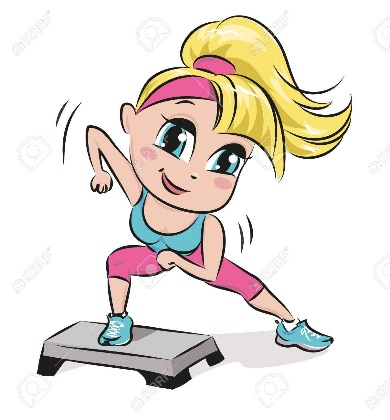 Kde: Hasičská zbrojnice ve Velichovkách 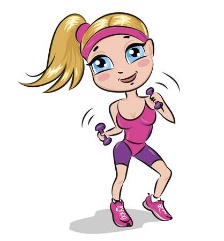 Můžete se těšit na aerobic, kalanetiku, strečink, jógu, tanec, pilates, posilování. 